位置図の記載例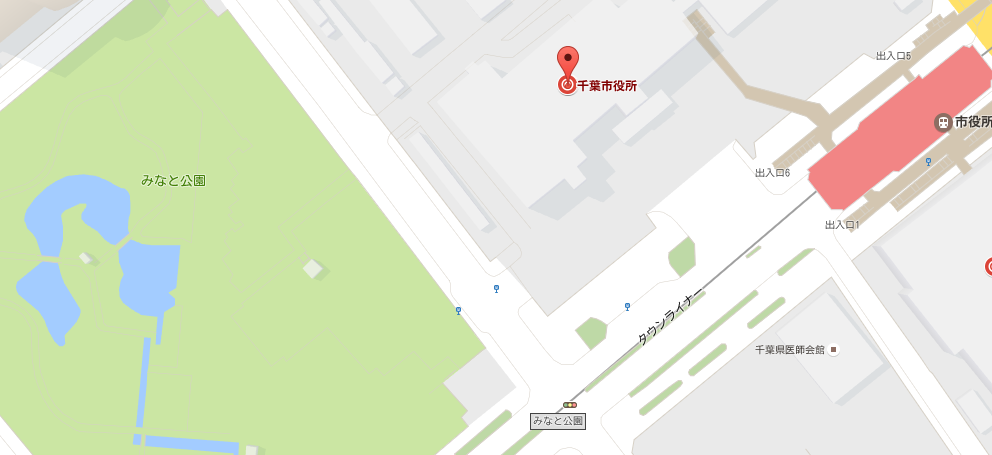 【作成上のポイント】・設置希望箇所にカメラの番号を記載する。・設置箇所を記載する。　（例）家屋の外壁、道路上の電柱・設置場所の住所を記載する（地図外の余白などに）撮影範囲を示した平面図の記載例【作成上のポイント】・設置希望箇所にカメラの番号を記載する。・撮影方向を記載する。・位置図と平面図で１枚に記載しても可